TOWNSHIP OF UNION PUBLIC SCHOOLS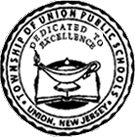 HONORS 7TH GRADE SOCIAL STUDIESCURRICULUM GUIDE2014Curriculum Guide Approved June 2014Board Members                                                            Francis “Ray” Perkins, President                                                             Richard Galante, Vice PresidentDavid ArminioSusana CooleyGuy FrancisLois Jackson     Thomas Layden   Vito Nufrio Angel SalcedoTOWNSHIP OF UNION PUBLIC SCHOOLSAdministrationDistrict Superintendent …………………………………………………………………...……………………....Dr. Patrick MartinAssistant Superintendent /Director of Elementary Education…………………………………………….…..Mr. Gregory Tatum Assistant Superintendent /Director of Secondary Education…………………………………………………….Dr. Noreen LishakDirector of Student Information/Technology ………………………………..………………………….………….Ms. Ann M. HartDirector of Athletics, Health, Physical Education and Nurses………………………………..……………………Ms. Linda IontaDEPARTMENT SUPERVISORSLanguage Arts/Social Studies K-2…………………………………………………………………….………Ms. Maureen CorbettLanguage Arts/Social Studies 3-5 ……..………………………………….…………………………………….. Mr. Robert GhirettiMathematics/Science K-2………………………………………………………………………………………….Ms. Terri MatthewsMathematics/Science 3-5 …………………………………………….……………………………………………. Ms. Deborah FordGuidance K-12/SAC …..…………………………………………………………………………………………….Ms. Nicole AhernLanguage Arts6-12/Library Services K-12 ….………………………………….………………………………..Ms. Mary MalyskaMath 6-12…………………………………………………………………………………………………………..Mr. Jason Mauriello Science 6-12…….............…………………………………………………….………………………………….Ms. Maureen GuilfoyleSocial Studies6-12/Business 9-12 ……………………………………………………………………………………Ms.Libby Galante World Language/ESL/Career Education/G&T/Technology….…………………………………………….….Ms. Yvonne Lorenzo Art/Music …………………………………………………………………………………………………………..….Mr. Ronald RagoCurriculum CommitteeAcademic AreaPeter LeoneAllison O’NeillTable of ContentsTitle PageBoard MembersAdministrationDepartment SupervisorsCurriculum CommitteeTable of ContentDistrict Mission/Philosophy StatementDistrict GoalsCourse DescriptionRecommended TextsCourse ProficienciesCurriculum UnitsAppendix: New Jersey Core Curriculum Content StandardsMission StatementThe Township of Union Board of Education believes that every child is entitled to an education designed to meet his or her individual needs in an environment that is conducive to learning.  State standards, federal and state mandates, and local goals and objectives, along with community input, must be reviewed and evaluated on a regular basis to ensure that an atmosphere of learning is both encouraged and implemented. Furthermore, any disruption to or interference with a healthy and safe educational environment must be addressed, corrected, or when necessary, removed in order for the district to maintain the appropriate educational setting.Philosophy StatementThe Township of Union Public School District, as a societal agency, reflects democratic ideals and concepts through its educational practices. It is the belief of the Board of Education that a primary function of the Township of Union Public School System is to formulate a learning climate conducive to the needs of all students in general, providing therein for individual differences.  The school operates as a partner with the home and community.Statement of District Goals Develop reading, writing, speaking, listening, and mathematical skills.Develop a pride in work and a feeling of self-worth, self-reliance, and self discipline.Acquire and use the skills and habits involved in critical and constructive thinking.Develop a code of behavior based on moral and ethical principals.Work with others cooperatively.Acquire a knowledge and appreciation of the historical record of human achievement and failures and current societal issues.Acquire a knowledge and understanding of the physical and biological sciences.Participate effectively and efficiently in economic life and the development of skills to enter a specific field of work.Appreciate and understand literature, art, music, and other cultural activities.Develop an understanding of the historical and cultural heritage.Develop a concern for the proper use and/or preservation of natural resources.Develop basic skills in sports and other forms of recreation.Course Description	This course of study investigates human history from its earliest stages in prehistory to the Age of exploration. The geography, history, culture, and lasting achievements of areas of the world are studied. We begin with early river civilizations, followed by the classical cultures of Greece, Rome, China, India, and Africa. The year ends with the study of the societies of Europe, Africa, and the Middle East. As human nature is not static, these cultures will be continually analyzed alongside each other to determine similarities, differences, causes, and effects. The honors course also places a large emphasis on economics and technological advancements as the driving force in what propels humanity forward.Recommended TextbooksDiscovering Our Past: A History of the WorldMcGraw Hill EducationCourse ProficienciesBy the end of seventh grade honors social studies the student will be able to:Analyze how archaeology helps scientists learn about ancient civilizations. (Example: Rosetta Stone).Analyze four of the earliest civilizations: Nile, Tigris-Euphrates, Indus, and Huang, and their contributions to world civilizations.Determine how the rules of law have impacted civilizations throughout history and compare them to today’s laws.Locate the early African kingdoms and the products that were traded.Analyze the legacy of the Ancient world and their contributions to the modern world.Determine how the Athenian democracy and the Roman republic later influenced the development of the United States Constitution.Determine which events led to the rise and eventual decline of European feudalism.Explain the impact the impact of early religions on the development of civilization: Hinduism, Buddhism, Judaism, Christianity, Islam, Polytheistic Religions (mythology).Understand the birth of economics and the varying economic principles and how they have influenced both ancient and modern society.Identify common themes and patterns in history.Take notes by using more than one (1) source and using outline form.Properly cite primary sources and professional articles in their writing.Compile information using pre-write organizer and construct a five (5) paragraph essay.Use critical thinking skills to determine the validity of primary sources and their implications on their respective societies.Utilize writing skills using primary source documents demonstrated through sentence structure and paragraph development.Curriculum UnitsUnit 1: Prehisotric People						Unit 2: The Fertile CrescentUnit 3: Ancient Egypt		Unit 4: Ancient China and the Ancient Indus River ValleyUnit 5: Ancient Greece						Unit 6: The Great African KingdomsUnit 7: Ancient Rome		Unit 8: The Middle Ages			Unit 9: The Renaissance, Reformation, and the Age of ExplorationPacing Guide- CourseContent 													Number of Days	Unit 1: ……………………………………………………………………………………………………. SeptemberUnit 2: ……………………………………………………………………………………………………. OctoberUnit 3: ……………………………………………………………………………………………………. NovemberUnit 4: ……………………………………………………………………………………………………. DecemberUnit 5: ……………………………………………………………………………………………………. December/JanuaryUnit 6: ……………………………………………………………………………………………………. FebruaryUnit 7: ……………………………………………………………………………………………………. March/AprilUnit 8: ……………………………………………………………………………………………………. April/MayUnit 9: ……………………………………………………………………………………………………. May/June Unit 1: Prehistoric PeopleUnit 2: The Fertile CrescentUnit 3: Ancient EgyptUnit 4: Ancient India and ChinaUnit 5: Ancient GreeceUnit 6: Great African KingdomsUnit 7: Ancient RomeUnit 8: The Middle AgesUnit 9: The Renaissance, Reformation, and the Age of ExplorationNew Jersey Core Curriculum Content StandardsAcademic Area6.1 U.S. History: America in the World All students will acquire the knowledge and skills to think analytically about how past and present interactions of people, cultures, and the environment shape the American heritage. Such knowledge and skills enable students to make informed decisions that reflect fundamental rights and core democratic values as productive citizens in local, national, and global communities.6.2 World History/Global Studies All students will acquire the knowledge and skills to think analytically and systematically about how past interactions of people, cultures, and the environment affect issues across time and cultures. Such knowledge and skills enable students to make informed decisions as socially and ethically responsible world citizens in the 21st century.6.3 Active Citizenship in the 21st Century All students will acquire the skills needed to be active, informed citizens who value diversity and promote cultural understanding by working collaboratively to address the challenges that are inherent in living in an interconnected world.Union Township Open-Ended Scoring RubricNew Jersey Scoring Rubric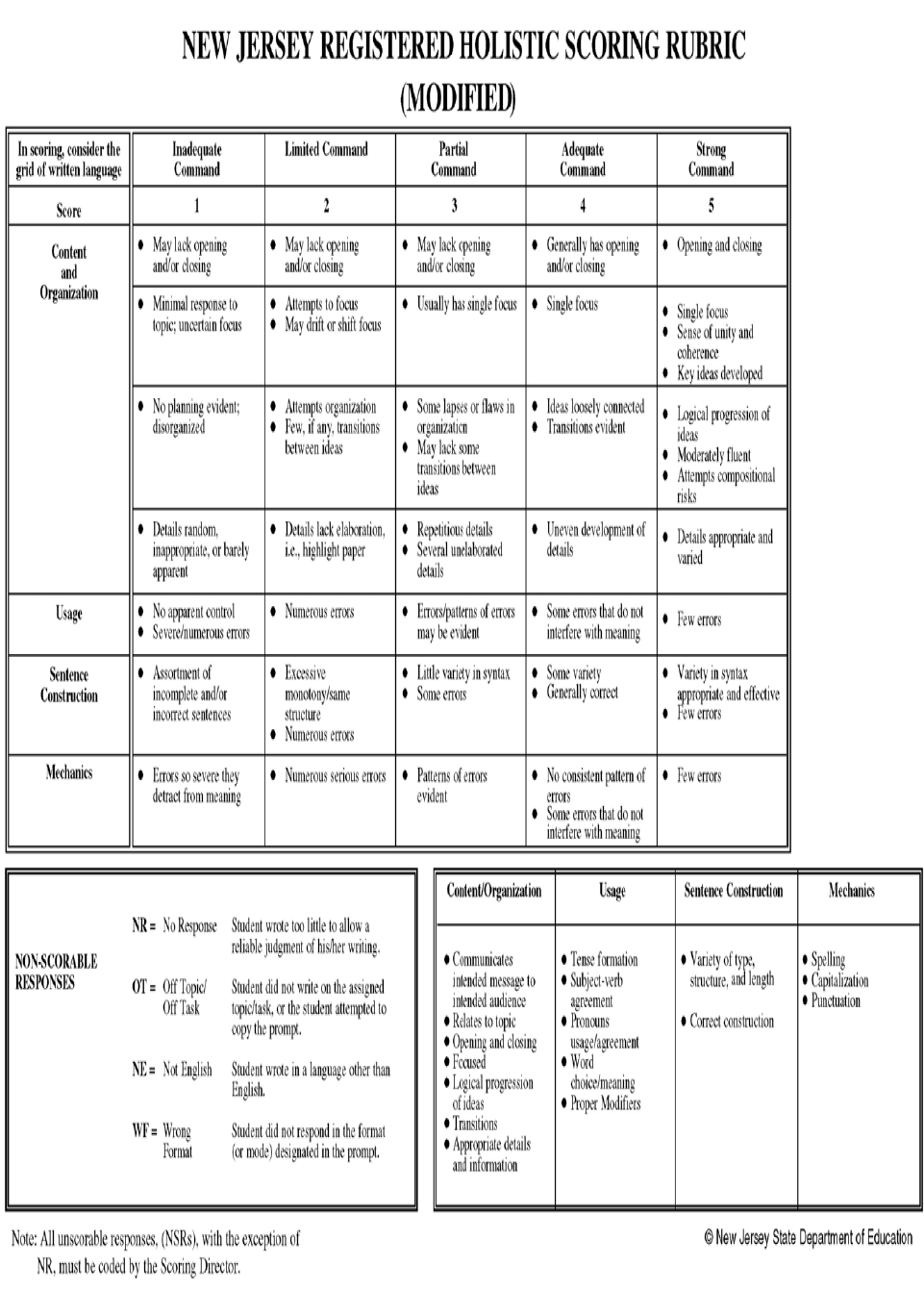 Essential QuestionsInstructional Objectives/ Skills and Benchmarks (CPIs)Activities AssessmentsWhat is prehistory?What is history?What is the difference between the Paleolithic Age and the Neolithic Age?What were the achievements of the Paleolithic Age?What were the achievements of the Neolithic Age?What are the advancements in technology through the Paleolithic and Neolithic Ages?How does the agricultural revolution (including the impact of food surplus from farming) relate to population growth and the subsequent development of civilizations?6.2.8.D.1.b6.2.8.D.1.a6.2.8.C.1.b6.2.8.C.1.b6.2.8.D.1.a6.2.8.C.1.aFoldable on themes, types and tools of geographyPerfect 10 activityCause and effect chartReading mapsGraphic OrganizersOutlinesCase study that synthesize geography and archeologyLine graphs: Track population growth with farming advancementsUnit quizzesChapter testsResearch projectsExpository writingDBQ’SAnalysis of primary sourcesEssential QuestionsInstructional Objectives/ Skills and Benchmarks (CPIs)Activities AssessmentsHow do the various migratory patterns of hunters/gatherers who moved from Africa to Eurasia, Australia, and the Americas impact their lives and the shaping of society?6.2.8.B.1.aMigration pattern mapEssential QuestionsInstructional Objectives/ Skills and Benchmarks (CPIs)Activities AssessmentsWhat are the characteristics of a civilization?How did Mesopotamians overcome the challenges of their environment?How did the code of Hammurabi affect society?What are the origins and beliefs of the Ancient Hebrews?How did the environment affect where people settled?Where is the Fertile Crescent?How far was Abraham’s route from Sumer to Canaan, then to Egypt?What were the Achievements of the Mesopotamians?How did the religion of the Hebrews differ from most Mesopotamians?How does slavery affect the economic and social structure?How do the Ancient River Valley civilizations compare to their modern counterparts?How do technological advancements lead to greater economic specialization, improved weaponry, trade, and the development of a class system in the ancient river valley civilizations?How does writing transform all aspects of life?6.2.8.B.2.a6.2.8.B.2.a6.2.8.A.2.b6.2.8.D.2.a6.2.8.B.2.a6.2.8.B.2.a6.2.8.B.2.a6.2.8.D.2.a6.2.8.A.2.c6.2.8.B.2.b6.2.8.C.2.a6.2.8.D.2.bFoldable on themes, types and tools of geographyOutlinesPerfect 10 activityCourt cases based on Hammurabi’s Code of LawsReading mapsGraphsQuiz booksCompare and Contrast Mesopotamian and Hebrews law codesCause and effect chartComparative analysis of ancient and modern mapsPrimary Source: Analyze The Standard of Ur and various Mesopotamian artifactsBartering ActivitySimulation: communication through time without writingUnit quizzesChapter testsResearch projectsExpository WritingEssential QuestionsInstructional Objectives/ Skills and Benchmarks (CPIs)Activities AssessmentsHow did the geography of the Nile River Valley help the Ancient Egyptians to develop into a civilization?How did the development of irrigation impact the economy of Ancient Egypt?What were the important contributions of the Ancient Egyptians?What were the religious beliefs of the Ancient Egyptians, and how did it shape their customs?How was the Social Pyramid organized in Ancient Egyptian society?Which developments in trade, technology and military helped the Ancient Egyptians to develop into an empire?What are the similarities and differences between the Ancient Egyptians and Mesopotamians?Which lands are included in the Nile River Valley?Which lands were added throughout the growth of the Ancient Egyptian Empire?6.2.8.B.2.a6.2.8.C.2.a6.2.8.D.2.d6.2.8.D.2.a6.2.8.C.2.a6.2.8.C.2.a6.2.8.B.2.b6.2.8.B.2.b6.2.8.B.2.bMap comparisonCase studies: Analysis of King Tut’s deathT-chartFact bookPrimary sources: Heiroglyphics, Palad of Creation mythCross curricular with science: mummifying fruitsClass system simulationPrimary sources: Heiroglyphics, various paintingsScale models: Cross curricular with MathVenn diagram: Compare & contrast the Ancient Egyptians and MesopotamiansComparative map analysisUnit quizzesChapter testsResearch projectsExpository writingEssential QuestionsInstructional Objectives/ Skills and Benchmarks (CPIs)Activities AssessmentsHow did the geography of South Asia contribute to the development of a society in Ancient India?What role did farming, trade, and surplus play in the development of the Indus civilization?What developments in technology were invented by the Ancient Indus people?What impact did the migration of the Aryans have on the development of Hinduism?Where is the Indus River Valley, and what are its surrounding physical and political features?How do the technological advances of the Ancient Indus compare with those of Ancient Egypt and Mesopotamia?How does the written language impact these ancient river valley civilizations?Why did the first Indus civilization collapse?Why was the caste system important in Indian Society?Explain how dynasties rule in Ancient China.Explain how the religious beliefs reflect the values and beliefs of the people of Ancient China.Describe the roles of citizens and family in Ancient China’s society.6.2.8.B.2.a6.2.8.C.2.a6.2.8.D.2.d6.2.8.D.3.e6.2.8.B.2.a6.2.8.B.2.b6.2.8.D.2.b6.2.8.D.2.c6.2.8.C.2.a6.2.8.D.3.b6.2.8.D.2.a6.2.8.A.3.bFoldable on themes, types and tools of geographyPerfect 10 activityCause and effect chartPrimary source: Harrappan sealsReading mapsGraphsRole play Trace Aryan migration and analyze impact on ancient civilationsComparative map analysisSupply and demand activitySurplus bartering activityPrimary source: Code of lawCompare and contrast Hindu/BuddhismCreate code of laws based on religious beliefs of HinduismUnit quizzesChapter testsResearch projectsExpository WritingJournal entry: “Day in the life of…”RAFT writing for Caste system in IndiaEssential QuestionsInstructional Objectives/ Skills and Benchmarks (CPIs)Activities AssessmentsAnalyze the social structure by comparing the rights and responsibilities of freemen, women and slaves in Ancient Greece.Analyze the effects that Athenian Democracy had on the government of the United States.Compare and Contrast the Ancient Greek city States’ structure and responsibility of their people, including Athens and Sparta.Explain how the Geography of Ancient Greece led to the control of major Mediterranean Sea routes.How did the technological advancements of the Ancient Greeks affect them and future civilizations?Describe the Golden Age of Ancient Greece.  Trace the events that lead to this period.How did the mythological beliefs of the Ancient Greeks affect their daily lives?Determine how geography and availability of natural resources influence the development of the political, economic, and cultural systems of each of the classical civilizations and provided modes for expansion.Explain how geography and the availability of natural resources led to both the development of Greek city-states and their demise.6.2.8.A.3.b6.2.8.A.3.c6.2.8.A.3.d6.2..8.C.3.a6.2.8.C.3.c6.2.8.D.3.d6.2.8.D.3.f 6.2.8.B.3.a6.2.8.D.3.a6.2.8.B.3.bDouble entry journalPerfect 10 activityCause and effect chartIllustrate vocabularyVenn diagram: compare and contrast social hierarchies in classical Greece and IndiaCase studies: on Spartan ideals of a UtopiaGraphsIdentify central issue diagramT-chartInformation bookletPrimary sources: The Illiad and The Odyessey to determine Greek cultureInformative paragraph on the effects of trading with other city-states by unifying currencyUnit quizzesChapter testsResearch projectsExpository WritingEpicsEssential QuestionsInstructional Objectives/ Skills and Benchmarks (CPIs)Activities AssessmentsHow did the geographic features of Africa affect the development of early African Kingdoms? How and why did Islam spread in Africa and what impact does Islam continue to have on African society?What caused trade to flourish in West Africa during the 500’s-1600’s and how did this impact the other parts of the world?6.2.8.B.4.a6.2.8.D.4.i6.2.8.B.4.d6.2.8.B.4.b6.2.8.B.4.cReading maps: Analyze the 3 geographical zones of AfricaGraphsCause and effect chart: Analyze 3 geographical zones of Africa and their ability to tradeIdentify central issue diagram: Causes of the spread of IslamVenn diagram: Ghana and MaliCase studies: “You are the archeologist” What can you tell about this civilization based on its artifacts?Primary source: Taxation in GhanaUnit quizzesChapter testsResearch projectsExpository writingEssential QuestionsInstructional Objectives/ Skills and Benchmarks (CPIs)Activities AssessmentsHow did geography influence the development of Roman civilization?How did Rome unify and control their empire?How did the foundational concepts of Roman government influence the development of The Constitution of The United States?How was Rome similar and different to other classical civilizations?What enabled Christianity to spread throughout The Roman Empire?How did the Romans use technology to enhance agricultural/manufacturing output and commerce to expand military capabilities, to improve life in urban areas, and allow for a greater division in labor?How was the fall of Rome similar to the fall of other civilizations?6.2.8.B.3.a6.2.8.A.3.a6.2.A.3.c6.3.D.3.d6.3.D.3.e6.2.8.C.3.c6.3.D.3.cMock News PaperCase studies: “You are the ruler” These are the components of your civilization (geography, people, etc.) Create laws for them.Venn diagram: Roman republic vs. U.S. republicIdentify central issue diagram: Rights of the accused- Rome vs. U.S. GraphsReading mapsDouble journal entry: For reforms/Against reformsCase studies: “You are the ruler” Here are your civilization’s problems and tools available. Find a solutionPrimary sources: Pictures of Roman technology (aqueducts)Cause and effect chart: Fall of the Roman EmpireUnit quizzesChapter testsResearch projectsEssay: Legacy of ancient RomeEssential QuestionsInstructional Objectives/ Skills and Benchmarks (CPIs)Activities AssessmentsHow did religion unify and divide society during The Middle Ages?How was feudalism an effective system of government in Europe and Japan?How did medieval English law practices, such as the Magna Carta, affect modern democratic governments?What were the causes and effects of The Crusades?How did the plague impact Europe economically, socially, and politically?What relationships exist between agricultural production, population growth, urbanization, and commercialization?How do new business practices and banking systems impact global trade and the development of a merchant class?What cultural contributions and technological innovations of the medieval time period endure as legacies today?6.2.8.A.4.a6.2.8.A.4.b6.2.8.A.4.c6.2.8.D.4.d6.2.8.D.4.e6.2.8.C.4.a6.2.8.C.4.c6.2.8.D.4.jSimulation of life on a manorDouble entry journal/RAFT: choose role of someone on a manorVenn diagram: European and Japanese feudalism/Freemen vs. serfsIdentify central issue diagram: roles of medieval societyPrimary sources: Magna Carta vs. Bill of RightsCause and effect chartPrimary sources: Analyze Ring around the rosey nursery rhyme and write a nursery rhyme for a current event in our timePrimary sources: Froissart’s Chronicles, Medieval paintingsGuilds and fairs simulation activityInformation booklet: steps to joining a guild/Your medieval guide to how business is doneUnit quizzesChapter testsResearch projectsExpository writingEssential QuestionsInstructional Objectives/ Skills and Benchmarks (CPIs)Activities AssessmentsHow did  the Renaissance, Reformation and Age of Exploration  alter political thought in Europe and what are the lasting impacts?What are the factors that led to The Renaissance?Relate the division of European regions during this time period into those that remained Catholic and those that became Protestant to the practice of religion in the New World.     How did Italy’s geographic location help it become the center of The Renaissance?How did Asian, Islamic, and Greco-Roman culture lay the foundation for The Renaissance?What factors led to the Reformation and what was the impact on European politics? What impact did the printing press and other technologies have on the dissemination of ideas?Assess the role of mercantilism in stimulating European expansion through trade, conquest, and colonization.                     6.2.12.A.2.a6.2.12.D.2.a6.2.12.B.2.b6.2.12.B.2.a6.2.12.D.2.c
6.2.12.D.2.b6.2.12.D.2.e6.2.12.C.1.cDouble entry journalPerfect 10 activityCause and effect chartPrimary source: Da Vinci’s notebook and Da Vinci’s inventionsMap: track changes of Catholicism and ProtestantismGraphsIdentify central issue diagramVenn diagram: Catholic vs. ProtestantCase studies: “You are the ruler” You have this much money. What do you buy first based on goods available?Primary source: Martin Luther’s theses. Paraphrasing skills. Summarize his speech. Inference skills: Hypothesize a world without Gutenberg’s invention.Information bookletT-chartPrimary source: Travels of Marco PoloUnit quizzesChapter testsResearch projectsExpository writing: Da Vinci’s influence on science, art, and medicinePointsCriteria5Full and balanced response to all questionsAccurate informationClear and logical organization including strong introduction and conclusion Very few, if any, grammatical errorsSentences are varied and sophisticated4A good response, but may be unevenly developedContains mostly accurate informationClear plan of organization including introduction and conclusionFew grammatical errors Sentences are varied and well-constructed3Competent response to the question(s)May be unevenly developed with a general plan of organizationAttempts to formulate a conclusion, but may contain some factual errorsSeveral grammatical errorsLittle variety in sentence structure and/or repetitious details2An incomplete responseIf it is a two part response, only one is answeredPoorly organized, lacks introduction and/or conclusionMany grammatical errors Minimal variety in sentence structure and/or many repetitious details1Poor/confused responseMisunderstands question(s)Weak in organizationSo many grammatical errors, they distract from meaningIncomplete and/or random sentences lacking variety0Fails to address question(s)Response is off topic or missing